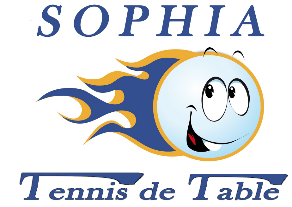 STAGE DE TENNIS DE TABLE	Du lundi 17 au vendredi 21 Avril 2023Fiche d’inscription :NOM :………………………………….       Prénom :…………………………….Date et lieu de naissance :…………………………………………………………Adresse :…………………………………………………………………………...Code postal :………………….        Ville :……………………………………….Téléphone :……………………………        Portable :…………………………...E-mail :…………………………………………………………………………….Obligation de joindre un certificat médical de non contre indication à la pratique du tennis de table datant de moins d’un an pour valider l’inscription.Tarifs :Règlement :Montant du stage :…..…....€       Mode de règlement :        □   espèces           □   chèque     Je soussigné ……………………………………………autorise l’association SOPHIA Tennis de Table à publier sur son site Web, sur sa page Facebook et dans toutes ses publications, des photos représentant mes enfants dans le cadre des activités liées à l’association et m’engage à renoncer à tout droit à l’image.                                                                                                                 Date et SignatureSOPHIA Tennis de Table – Association loi 1901 - N° SIRET : 525 409 504 00046 - Code APE : 9499ZAdresse postale : BP 90056 - 06901 SOPHIA ANTIPOLIS Cedex   06 64 65 20 18email : sophiatt@free.fr / site internet : www.sophiatt.comAdhérent au clubNon adhérent + CESemaine100 €130 €